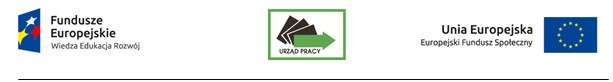 Projekt: „Aktywizacja osób młodych pozostających bez pracy w powiecie kolneńskim (I)Oś priorytetowa I Osoby młode na rynku pracyDziałanie 1.1 Wsparcie osób młodych pozostających bez pracy na regionalnym rynku pracy – projekty pozakonkursowePoddziałanie 1.1.1 Wsparcie udzielane z Europejskiego Funduszu SpołecznegoCelem projektu jest zwiększenie możliwości zatrudnienia osób młodych poniżej 30 roku życia  pozostających bez pracy w powiecie kolneńskim. Głównym rezultatem projektu będzie podjęcie zatrudnienia przez uczestników i uczestniczki przedsięwzięcia odpowiednio w proporcjach:Uczestnicy niekwalifikujący się do żadnej z poniższych grup – 43%,Osoby niepełnosprawne – 17%,Osoby długotrwale bezrobotne – 35%,Osoby o niskich kwalifikacjach - 36%.Wsparciem objęte zostaną osoby poniżej 30 roku życia zakwalifikowane do profilu pomocy I lub profilu pomocy II.Grupę docelową projektu będzie stanowić 158 młodych osób bezrobotnych poniżej 30 roku życia zarejestrowanych w Powiatowym Urzędzie Pracy w Kolnie, w szczególności:Osoby długotrwale bezrobotne – 68 osób,Osoby niepełnosprawne – 1 osobaOsoby o niskich kwalifikacjach – 74 osobyWszyscy uczestnicy i uczestniczki projektu będą należeć do tzw. kategorii NEET. t.j. osób, które:Nie pracująNie kształcą się (tj. nie uczestniczą w kształceniu formalnym w trybie stacjonarnym)Nie szkolą się (tj. nie uczestniczą w pozaszkolnych zajęciach mających na celu uzyskanie, uzupełnienie lub doskonalenie umiejętności i kwalifikacji zawodowych lub ogólnych, potrzebnych do wykonywania pracy).W procesie oceny czy dana osoba się nie szkoli, a co za tym idzie kwalifikuje się do kategorii NEET, należy zweryfikować czy brała ona udział w tego typu formie aktywizacji, finansowanej ze środków publicznych, w okresie ostatnich 4 tygodni.Zaplanowane formy wsparcia w projekcie:1.  Skierowanie 148 osób na staż
7.  Przyznanie 10 osobom jednorazowych środków na podjęcie działalności gospodarczejUdział w projekcie zakończy 143 osób bezrobotnych, w tym:osoby długotrwale bezrobotne - 60 osoby,osoby niepełnosprawne - 1 osób,osoby o niskich kwalifikacjach - 69 osób,osoby niekwalifikujące się do żadnej z powyższych grup - 13 osóbOgółem koszty projektu: 1 380 300,00 złOkres realizacji: 01.04.2015r. - 31.12.2015r.Maksymalny poziom dofinansowania UE wydatków kwalifikowalnych na poziomie projektu - 84,28%.